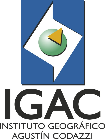 SOLICITUD DE PARQUEADEROGestión AdministrativaSOLICITUD DE PARQUEADEROGestión AdministrativaSOLICITUD DE PARQUEADEROGestión AdministrativaSOLICITUD DE PARQUEADEROGestión AdministrativaSOLICITUD DE PARQUEADEROGestión AdministrativaFechaSOLICITUD DE PARQUEADEROGestión AdministrativaSOLICITUD DE PARQUEADEROGestión AdministrativaSOLICITUD DE PARQUEADEROGestión AdministrativaSOLICITUD DE PARQUEADEROGestión AdministrativaSOLICITUD DE PARQUEADEROGestión AdministrativaAAAA-MM-DDNOMBRES Y APELLIDOS:NOMBRES Y APELLIDOS:DOCUMENTO DE IDENTIDAD:DOCUMENTO DE IDENTIDAD:CARGO:CARGO:TEL.OFICINA:OFICINA:VEHÍCULO:VEHÍCULO:CARRO: ________BICICLETA: ________MOTO: ________MARCA:MARCA:PLACAFIRMA DEL FUNCIONARIOS SOLICITANTE:FIRMA DEL FUNCIONARIOS SOLICITANTE:FIRMA DEL FUNCIONARIOS SOLICITANTE:FIRMA DEL FUNCIONARIOS SOLICITANTE:OBSERVACIONESOBSERVACIONESOBSERVACIONESOBSERVACIONESOBSERVACIONESOBSERVACIONESOBSERVACIONESOBSERVACIONESFIRMA RESPONSABLE ASIGNADO A GESTIÓN DE SERVICIOSFIRMA RESPONSABLE ASIGNADO A GESTIÓN DE SERVICIOSFIRMA RESPONSABLE ASIGNADO A GESTIÓN DE SERVICIOSFIRMA RESPONSABLE ASIGNADO A GESTIÓN DE SERVICIOSGESTIÓN ADMINISTRATIVA – GESTIÓN DE SERVICIOSGESTIÓN ADMINISTRATIVA – GESTIÓN DE SERVICIOSGESTIÓN ADMINISTRATIVA – GESTIÓN DE SERVICIOSFO-SER-PC04-11. V2FO-SER-PC04-11. V2FO-SER-PC04-11. V2FO-SER-PC04-11. V2